REPUBLIKA E SHQIPËRISËKOMISIONI QENDROR I ZGJEDHJEVEV E N D I MPËR REGJISTRIMIN E Z.ALBERT ÇAÇI SI KANDIDAT I PROPOZUAR NGA PARTIA SOCIALDEMOKRATE, PËR KRYETAR TË BASHKISË FIER, PËR ZGJEDHJET PËR ORGANET E QEVERISJES VENDORE TË DATËS 21 QERSHOR 2015Komisioni Qendror i Zgjedhjeve në mbledhjen e datës 06.05.2015, me pjesëmarrjen e:Lefterije	LUZI-			KryetareDenar 		BIBA-			Zv/KryetarEdlira		JORGAQI-		AnëtareGëzim		VELESHNJA-   	Anëtar     Hysen 		OSMANAJ-		AnëtarKlement	ZGURI-		AnëtarVera		SHTJEFNI-		AnëtareShqyrtoi çështjen me:OBJEKT:	Për regjistrimin e z. Albert Çaçi si kandidat i propozuar nga Partia Socialdemokrate,  për kryetar të bashkisë Fier, për zgjedhjet për Organet e Qeverisjes Vendore të vitit 2015.BAZA LIGJORE :	Neni 23, pika 1, germa a, neni 67, pika 3,i ligjit nr.10019, datë 29.12.2008 “Kodi Zgjedhor i Republikës së Shqipërisë”, i ndryshuar.Komisioni Qendror i Zgjedhjeve pasi shqyrtoi dokumentacionin e paraqitur si dhe dëgjoi dikutimet e të pranishmëve VËRENPresidenti i Republikës, në mbështetje të nenit 92, shkronja “gj”, dhe nenin 93 të Kushtetutës së Republikës së Shqipërisë, si dhe të nenit 9, paragrafi 1, të ligjit nr. 10019, datë 29.12.2008 “Kodi Zgjedhor i Republikës së Shqipërisë” i ndryshuar, me Dekretin nr.8844, datë 15.12.2014, ka caktuar datën 21.06.2015, për zhvillimin e Zgjedhjeve për Organet e Qeverisjes Vendore.Me vendimin e KQZ-së nr.103, datë 09.04.2015, është regjistruar si subjekt zgjedhor, për zgjedhjet për organet e qeverisjes vendore të vitit 2015 Partia Socialdemokrate. Në bazё të nenit 67, pika 1 dhe nenit 72 të ligjit nr. 10019, datë 29.12.2008 “Kodi Zgjedhor i Republikës së Shqipërisë”, Partia Socialdemokrate, nëpërmjet Kryetarit të Partisë z. Skëndër Gjinushi, ka  depozituar në KQZ Kërkesën për rregjistrimin e Z. Albert Çaçi, si kandidat për kryetar të bashkisë Fier, Në bazë të nenit 67, pika 3, KQZ duhet të rregjistrojë kandidatët për kryetar apo për keshillin e bashkisë Fier, pasi Bashkia Fier, administrohet nga më shumë se një KZAZ.Bashkëlidhur kërkesës është depozituar dhe dokumentacioni përkatës, si më poshtë listuar:Kërkesë për regjistrimin e Z. Albert Çaçi kandidat për kryetar të  Bashkisë Fier, model – 2; të nënshkruar nga Z. Skënder Gjinushi.Deklaratat e kandidatit i cili deklaron se gёzon tё drejtёn dhe vullnetin për të kandiduar për Kryetar në Bashkinë Fier,në zgjedhjet për organet e qeverisjes vendore të datës 21.06.2015;Lista e 1% të zgjedhësve të Bashkisë Fier që mbështesin kandidatin së bashku me kopje të dokumentit të identifikimit, të nënshkruar prej tyre.Certifikatën personale të kandidatit sipas së cilës rezulton se Z. Albert Çaçi është me vendbanim në Bashkinë Fier.Në mbështetje të nenit 71, pika 3 administrata e KQZ-së, verifikoi nënshkrimet e zgjedhësve në listën e zgjedhësve të Bashkisë Fier të cilët mbështesin Partinë  Socialdemokrate për regjistrimin e  Z. Albert Çaçi si kandidat për kryetar si dhe hartoi dhe i paraqiti KQZ-së për shqyrtim raportin e detajuar në lidhje për mangësitë e konstatuara. Në mbledhjen e datës __.05.2015, Komisioni Qendror i Zgjedhjeve, pasi shqyrtoi  raportin e përgatitur nga administrata mbi mangësitë e konstatuara, në lidhje me verifikimin e nënshkrimeve të depozituara nga zgjedhësit mbështetës dhe konstatoi se numri i zgjedhësve që kanë nënshkruar në listën mbështetëse duke përjashtuar numrin e nënshkrimeve të parregullta është përsëri më i madh se numri minimal i kërkuar në bazë të nenit 70, pika 3 të Kodit Zgjedhor, për nënshkrimet, vendosi pranimin e listave mbështetëse të paraqitura nga Grupi Nismëtar.Komisioni Qendror i Zgjedhjeve, pas verifikimeve përkatëse të kërkesës dhe dokumentacionit në tërësi të paraqitur nga Partia Socialdemokrate për regjistrimin si kandidat i propozuar nga zgjedhësit për Kryetar të Bashkisë Fier z. Albert Çaçi, për zgjedhjet për Organet e Qeverisjes Vendore të datës 21 qershor 2015, konstatoi se dokumentacioni i paraqitur është në përputhje me kriteret e përcaktuara në nenin 67, 68, pika 2 dhe 72, të ligjit Nr.10019, datë 29.12.2008 “Kodi Zgjedhor i Republikës së Shqipërisë”, i ndryshuar,PËR KËTO ARSYE:Komisioni Qendror i Zgjedhjeve mbështetur në nenin 23, pika 1, germa a neni 67, neni 68, pika 2, nenit 72, të Ligjit nr.10019, datë 29.12.2008 “Kodi Zgjedhor i Republikës së Shqipërisë”, i ndryshuar,						VENDOSITë regjistroi z. Albert Nikollaq Çaçi, si kandidat i propozuar nga Partia Socialdemokrate për kryetar të Bashkisë Fier, për zgjedhjet për organet e qeverisjes vendore të datës 21 qershor 2015.Ky vendim hyn ne fuqi menjëherë.Kundër këtij vendimi mund të bëhet ankim në Kolegjin Zgjedhor pranë Gjykatës së Apelit Fier, brenda 5 ditëve nga shpallja e tij.Lefterije	LUZI-			KryetareDenar 	BIBA-			Zv/KryetarEdlira	           JORGAQI-		AnëtareGëzim	           VELESHNJA-   	Anëtar     Hysen 	OSMANAJ-		AnëtarKlement	ZGURI-		AnëtarVera		SHTJEFNI-		Anëtare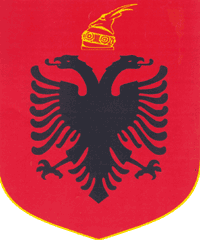 